DOMANDA DI VOTO A DOMICILIO(1)Elettori sottoposti a trattamento domiciliare o in condizione di quarantena o isolamento fiduciario per Covid 19(D.L. n. 103/2020 art. 3)Al Sig. Sindaco del Comune di SANTA LUCE PIIo sottoscritt 				                                                                                                                                                                nat      a 		il		 residente nel Comune di  				                                                                                                                                              in via 			n.	 telefono n. 	trovandomi, a causa di Covid-19: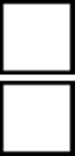 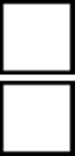 sottoposto al trattamento domiciliare; in condizioni di quarantena;in isolamento fiduciarioD I C H I A R Ola volontà di esprimere il voto per la consultazione elettorale di domenica 3 e lunedì 4 ottobre presso l'abitazione sita in via 	n.	 di questo Comune.Allo scopo allego:Un certificato, rilasciato dal funzionario medico designato dai competenti organi dell’Azienda Sanitaria Locale, in data non anteriore al 19 settembre (14° giorno antecedente la data della votazione), attestante l’esistenza delle condizioni di trattamento domiciliare o condizioni di quarantena o isolamento fiduciario per Covid-19 (art. 3 comma 1 del decreto legge n. 103/2020)Copia tessera elettorale;Copia di un documento di identità.Dichiaro di essere informato, tramite apposita informativa resa disponibile dall’ente a cui è indirizzato il presente documento, ai sensi e per gli effetti degli articoli 13 e seg. del Regolamento Generale sulla Protezione dei Dati (RGPD-UE 2016/679), che i dati personali raccolti saranno trattati, anche con strumenti informatici, esclusivamente nell’ambito del procedimento per il quale la presente istanza/dichiarazione viene resa.Data  	FirmaLa domanda va presentata, anche per via telematica, tra il 10° ed il 5° giorno antecedente la data della votazione al Sindaco del Comune nelle cui liste elettorali si è iscritti.Il certificato non deve essere in data anteriore al 14° giorno antecedente la votazione.